Mẫu số: 20-ĐK-TH-TCT(Ban hành kèm theo Thông tư số 105/2020/TT-BTC ngày 03/12/2020 của Bộ Tài chính)CỘNG HÒA XÃ HỘI CHỦ NGHĨA VIỆT NAMĐộc lập - Tự do - Hạnh phúc---------------TỜ KHAI ĐĂNG KÝ THUẾ TỔNG HỢP NGƯỜI PHỤ THUỘC CỦA CÁ NHÂN CÓ THU NHẬP TỪ TIỀN LƯƠNG, TIỀN CÔNG(Dùng cho cơ quan chi trả thu nhập đăng ký cho người phụ thuộc có ủy quyền)□ Đăng ký thuế	□ Thay đổi thông tin đăng ký thuếTên cơ quan chi trả thu nhập: …………………………………………………Mã số thuế:	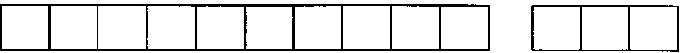 Thông tin về người phụ thuộc và thông tin đăng ký giảm trừ gia cảnh như sau:II. Người phụ thuộc đăng ký thuế bằng giấy khai sinh:(MST: Mã số thuế; CMND: Chứng minh nhân dân; CCCD: Căn cước công dân)Tôi cam đoan số liệu khai trên là đúng và chịu trách nhiệm trước pháp luật về những số liệu đã khai./.…., ngày ... tháng ... năm...NGƯỜI NỘP THUẾ hoặc ĐẠI DIỆN HỢP PHÁP CỦA NGƯỜI NỘP THUẾKý, ghi rõ họ tên và đóng dấu (nếu có)Ghi chú: Cơ quan chi trả thu nhập chỉ tích vào 1 trong 2 chỉ tiêu “Đăng ký thuế” hoặc “Thay đổi thông tin đăng ký thuế” tương ứng với hồ sơ của người phụ thuộc được cá nhân ủy quyền là hồ sơ đăng ký thuế lần đầu hoặc hồ sơ thay đổi thông tin đăng ký thuếSTTHọ và tên người phụ thuộcMST(ghi trong trường hợp thay đổi thông tin)Ngày sinhQuốc tịchLoại giấy tờ (CMND/CCCD/Hộchiếu)SốNgày cấpNơi cấpĐịa chỉ nơi thường trúĐịa chỉ nơi thường trúĐịa chỉ nơi thường trúĐịa chỉ nơi thường trúĐịa chỉ hiện tạiĐịa chỉ hiện tạiĐịa chỉ hiện tạiĐịa chỉ hiện tạiQuan hệ với cá nhân có thu nhập được giảm trừ giacảnhTên cá nhân có thu nhậpMã số thuế của cá nhân có thu nhậpSTTHọ và tên người phụ thuộcMST(ghi trong trường hợp thay đổi thông tin)Ngày sinhQuốc tịchLoại giấy tờ (CMND/CCCD/Hộchiếu)SốNgày cấpNơi cấpSố   nhà/đường phốXã, phườngQuận, huyệnTỉnh, thành phốSố   nhà/đường phốXã, phườngQuận, huyệnTỉnh, thành phốQuan hệ với cá nhân có thu nhập được giảm trừ giacảnhTên cá nhân có thu nhậpMã số thuế của cá nhân có thu nhập(1)(2)(3)(4(5)(6)(7)(8)(9)(10)(11)(12)(13)(14)(15)(16)(17)(18)(19)(20)123…STTHọ và tênMST(ghi trong trường hợp thay đổi thôngtin)Thông tin trên giấy khai sinhThông tin trên giấy khai sinhThông tin trên giấy khai sinhThông tin trên giấy khai sinhThông tin trên giấy khai sinhThông tin trên giấy khai sinhThông tin trên giấy khai sinhQuốc tịchQuan hệ với cá nhân có thu nhập được giảm trừ gia cảnhTên cá nhân có thu nhậpMST của cá nhân có thu nhậpSTTHọ và tênMST(ghi trong trường hợp thay đổi thôngtin)Ngày sinhSốNgày cấpNơi đăng kýNơi đăng kýNơi đăng kýNơi đăng kýQuốc tịchQuan hệ với cá nhân có thu nhập được giảm trừ gia cảnhTên cá nhân có thu nhậpMST của cá nhân có thu nhậpSTTHọ và tênMST(ghi trong trường hợp thay đổi thôngtin)Ngày sinhSốNgày cấpQuốc giaTỉnh/ thành phốQuận/ HuyệnPhường/XãQuốc tịchQuan hệ với cá nhân có thu nhập được giảm trừ gia cảnhTên cá nhân có thu nhậpMST của cá nhân có thu nhập(21)(22)(23)(24)(25)(26)(27)(28)(29)(30)(31)(32)(33)(34)123…